Niniejszym zgłaszam chęć udziału w półkoloniach zimowych w Gminie Radzymin „Zima w Mieście” przez  moje dziecko:we wskazanym poniżej terminie (obligatoryjnie należy wstawić znak „X” oznaczając wybrany/-e turnus/-y):*) Kwalifikacja dzieci na półkolonie będzie się odbywała na podstawie kolejności zgłoszeń, jednak w przypadku dużej liczby zgłoszeń pierwszeństwo mają dzieci uczęszczające do danej szkoły, w której odbywa się turnus.Oświadczam że, w przypadku zakwalifikowania dziecka na półkolonie zobowiązuję się do:dokonania wpłaty o wartości  zgodnej z informacją zawartą w Regulaminie, na rachunek organizatora
32 2490 0005 0000 4600 5620 1165 tytułem: imię i nazwisko dziecka, nazwę szkoły, w której organizowane są półkolonie orazzłożenia we właściwej jednostce oświatowej wypełnionej karty kwalifikacyjnej uczestnika.w terminie nie później niż do dn. 1 lutego br. Brak złożenia karty kwalifikacyjnej i dokonania wpłaty we wskazanym terminie jest równoznaczny z rezygnacją z udziału w półkoloniach.Spełnienie powyższych warunków oznacza akceptację Regulaminu półkolonii oraz zawarcie umowy dot. udziału dziecka w letniej formie wypoczynku w postaci półkolonii „Zima w Mieście” w Gminie Radzymin.INFORMACJA DOTYCZĄCA PRZETWARZANIA DANYCH OSOBOWYCH UCZESTNIKA PÓŁKOLONI ZIMOWYCH 
W GMINIE RADZYMIN „ ZIMA W MIEŚCIE”Niniejszym zgodnie z art. 13 ust. 1 i ust. 2 Rozporządzenia Parlamentu Europejskiego i Rady (UE) 2016/679 z dnia 27 kwietnia 2016 r. w sprawie ochrony osób fizycznych w związku z przetwarzaniem danych osobowych i w sprawie swobodnego przepływu takich danych oraz uchylenia dyrektywy 95/46/WE (ogólne rozporządzenie o ochronie danych) przekazujemy Państwu wymagane prawem informacje:Administratorem danych osobowych uczestników wypoczynku dzieci i młodzieży jest jednostka oświatowa wskazana jako organizartor wypoczynku we właściwym turnusie. Szczegółowe informacje na temat adresów poszczególnych szkół oraz kontaktu do inspektora ochrony danych można pozyskać na stronach internetowych tych  jednostek.  Dane osobowe uczestników, w tym ich rodziców/opiekunów prawnych będą przetwarzane w celu:zawarcia umowy dot. udziału dziecka w półkoloniach zimowych w Gminie Radzymin „Zima w Mieście”;wypełnienia obowiązków Administratora wynikających z przepisów prawa, wskazujących na zakres danych karty kwalifikacyjnej uczestnika  tj. m.in. art. 92 k, 92l, 92m ustawy o systemie oświaty, art. 7  Rozporządzenia Ministra Edukacji Narodowej w sprawie wypoczynku dzieci i młodzieży  oraz Załącznika nr 6 do ww. Rozporządzenia;prawnie uzasadnionych interesów realizowanych przez administratora, a dotyczących przeprowadzenia postępowania rekrutacyjnego na półkolonie;realizacji celów związanych z tworzeniem relacji z półkolonii i promocją działań poprzez udostępnianie, np. na oficjalnej stronie internetowej organizatora półkolonii – informacji o sukcesach konkretnych uczestników, informacji o wydarzeniach, przedsięwzięciach, w których brali udział (np. konkursy, zawody sportowe), w tym także wizerunków – wyłącznie w przypadkach, gdy rodzice, opiekunowie wyrazili zgodę na taką formę przetwarzania. Dostęp do danych osobowych wewnątrz struktury organizacyjnej Szkoły będą mieć wyłącznie upoważnieni współpracownicy i tylko w zakresie niezbędnym do realizacji obowiązków. Dane będą udostępniane organom publicznym, instytucjom i podmiotom trzecim uprawnionym do żądania dostępu lub otrzymania danych osobowych na podstawie przepisów prawa (np. Ministerstwo Edukacji Narodowej, Kuratorium Oświaty, służby mundurowe). Dane będą także powierzane wybranym podmiotom współpracującym z Administratorem - na zasadach zgodnych z art. 28 RODO, w tym w szczególności w celu rozliczenia finansowego dane zostaną przekazane do Urzędu Miasta i Gminy w Radzyminie,. Po wyrażeniu zgody przez rodziców dane przetwarzane w celach związanych z tworzeniem relacji z półkolonii i promocją organizatora będą mogły być udostępniane, rozpowszechniane poprzez umieszczenie np. na stornie internetowej, broszurach informacyjnych organizatora. Dane osobowe będą przechowywane przez okres niezbędny do celów archiwizacyjnych wynikających z obowiązków ustawowych. Dane przetwarzane na podstawie zgody będą przechowywane do momentu wycofania zgody.W związku z uczestnictwem w zimowych formach wypoczynku dzieici i młodzieży  organizator  może przetwarzać następujące dane uczestników:Niniejszym informujemy, że posiadają Państwo prawo dostępu do treści danych swoich dzieci oraz prawo do ich sprostowania, 
a w przypadku przetwarzania danych na podstawie zgody, do ich usunięcia.Mają Państwo prawo wniesienia skargi do organu nadzorczego dot. ochrony danych osobowych, gdy uznają Państwo, 
iż przetwarzanie danych osobowych Państwa dziecka narusza przepisy ogólnego rozporządzenia o ochronie danych osobowych. Podanie danych osobowych opisanych w rubryce 1-6 jest wymogiem ustawowym. Są Państwo zobowiązani do ich podania, 
a konsekwencją ich niepodania będzie brak możliwości udziału w zorganizowanych formach wypoczynku dzieci i młodzieży. Przetwarzanie danych opisanych rubryce nr 7 zależy od dobrowolnej zgody rodziców, opiekunów prawnych naszych. Brak zgody 
w tym zakresie będzie skutkował pominięciem informacji dotyczących Państwa dziecka podanych informacjach o sukcesach, wydarzeniach, w których brało ono udział. Podanie danych wskazanych w rubryce 8 jest konieczne, by uzyskać preferencję przy rekrutacji gdy dziecko uczęszcza do szkoły w której odbywa się turnus.Przypominamy, że do składania oświadczeń dotyczących dziecka uprawnieni są jedynie rodzice bądź opiekunowie prawni.                 …………………………..…………….……………………..         (data, czytelny podpis rodzica/opiekuna prawnego)Załącznik nr 1 do Regulaminu półkolonii zimowychW gminie Radzymin „Zima w Mieście”Załącznik nr 1 do Regulaminu półkolonii zimowychW gminie Radzymin „Zima w Mieście”ZGŁOSZENIE NA PÓŁKOLONIE ZIMOWE 
„ZIMA W MIEŚCIE”(złożyć osobne zgłoszenie na każdy turnus do właściwej jednostki oświatowej)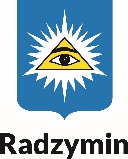 Dane identyfikacyjne dzieckaDane identyfikacyjne dzieckaDane identyfikacyjne dzieckaDane identyfikacyjne dzieckaDane identyfikacyjne dzieckaDane identyfikacyjne dzieckaDane identyfikacyjne dzieckaDane identyfikacyjne dzieckaDane identyfikacyjne dzieckaImięNazwiskoNazwiskoNazwiskoNazwiskoData urodzeniadzieńmiesiącmiesiącrokAdres zamieszkaniaul.nr domunr domunr lokaluAdres zamieszkaniakodmiejscowośćmiejscowośćmiejscowośćDane kontaktowe rodzicatel.e-maile-maile-mail         Wyrażam zgodę                                                                                                                 Nie wyrażam zgody na udostępnianie, np. na oficjalnej stronie internetowej organizatora półkolonii – informacji o sukcesach dziecka, informacji o wydarzeniach, przedsięwzięciach, w których dziecko brało udział (np. konkursy, zawody sportowe), w tym także wizerunku.         Wyrażam zgodę                                                                                                                 Nie wyrażam zgody na udostępnianie, np. na oficjalnej stronie internetowej organizatora półkolonii – informacji o sukcesach dziecka, informacji o wydarzeniach, przedsięwzięciach, w których dziecko brało udział (np. konkursy, zawody sportowe), w tym także wizerunku.         Wyrażam zgodę                                                                                                                 Nie wyrażam zgody na udostępnianie, np. na oficjalnej stronie internetowej organizatora półkolonii – informacji o sukcesach dziecka, informacji o wydarzeniach, przedsięwzięciach, w których dziecko brało udział (np. konkursy, zawody sportowe), w tym także wizerunku.         Wyrażam zgodę                                                                                                                 Nie wyrażam zgody na udostępnianie, np. na oficjalnej stronie internetowej organizatora półkolonii – informacji o sukcesach dziecka, informacji o wydarzeniach, przedsięwzięciach, w których dziecko brało udział (np. konkursy, zawody sportowe), w tym także wizerunku.         Wyrażam zgodę                                                                                                                 Nie wyrażam zgody na udostępnianie, np. na oficjalnej stronie internetowej organizatora półkolonii – informacji o sukcesach dziecka, informacji o wydarzeniach, przedsięwzięciach, w których dziecko brało udział (np. konkursy, zawody sportowe), w tym także wizerunku.         Wyrażam zgodę                                                                                                                 Nie wyrażam zgody na udostępnianie, np. na oficjalnej stronie internetowej organizatora półkolonii – informacji o sukcesach dziecka, informacji o wydarzeniach, przedsięwzięciach, w których dziecko brało udział (np. konkursy, zawody sportowe), w tym także wizerunku.         Wyrażam zgodę                                                                                                                 Nie wyrażam zgody na udostępnianie, np. na oficjalnej stronie internetowej organizatora półkolonii – informacji o sukcesach dziecka, informacji o wydarzeniach, przedsięwzięciach, w których dziecko brało udział (np. konkursy, zawody sportowe), w tym także wizerunku.         Wyrażam zgodę                                                                                                                 Nie wyrażam zgody na udostępnianie, np. na oficjalnej stronie internetowej organizatora półkolonii – informacji o sukcesach dziecka, informacji o wydarzeniach, przedsięwzięciach, w których dziecko brało udział (np. konkursy, zawody sportowe), w tym także wizerunku.         Wyrażam zgodę                                                                                                                 Nie wyrażam zgody na udostępnianie, np. na oficjalnej stronie internetowej organizatora półkolonii – informacji o sukcesach dziecka, informacji o wydarzeniach, przedsięwzięciach, w których dziecko brało udział (np. konkursy, zawody sportowe), w tym także wizerunku.Lp.TurnusData turnusuOrganizator wypoczynku 
(miejsce wypoczynku)Zgłoszenie chęci udziału
(proszę wstawić znak „X”)Czy dziecko jest uczniem szkoły, w której odbędą się półkolonie*Turnus I13.02.2023- 17.02.2023Szkoła Podstawowa nr 1 
im. ppłka pilota Mariana Pisarka w Radzyminie, ul. 11 listopada 2taknieTurnus II20.02.2023- 24.02.2023Szkoła Podstawowa nr 2 
im. księżnej Eleonory Czartoryskiej w Radzyminie, ul. M. Konopnickiej 24taknieTurnus II20.02.2023- 24.02.2023Szkoła Podstawowa nr 2 
im. Michaliny Chełmońskiej -Szczepankowskiej w Słupnie 
ul. Szkolna 3taknieLp. Dane Dane identyfikacyjne dziecka, takie jak imię nazwisko, nr PESEL, data urodzenia, adres zamieszkania. Informacje na temat potrzeb edukacyjnych dziecka (w szczególności o potrzebach wynikających z niepełnosprawności, niedostosowania społecznego lub zagrożenia niedostosowaniem społecznym)Istotne dane o stanie zdrowia, rozwoju psychofizycznym i stosowanej diecie uczestnikaDane identyfikacyjne rodziców, opiekunów dziecka, takie jak imiona i nazwiska, adres zamieszkania lub pobytu, nr. telefonów, adres poczty elektronicznejInformacje niezbędne do zapewnienia dziecku właściwej opieki, w czasie wypoczynku. Informacje nt. sytuacji dziecka w trakcie trwania półkoloniiImię, nazwisko dziecka i jego wizerunek utrwalony przy okazji prowadzania dokumentacji fotograficznej i form wypoczynku przez organizatora Dane dot. szkoły, której uczestnik jest uczniem